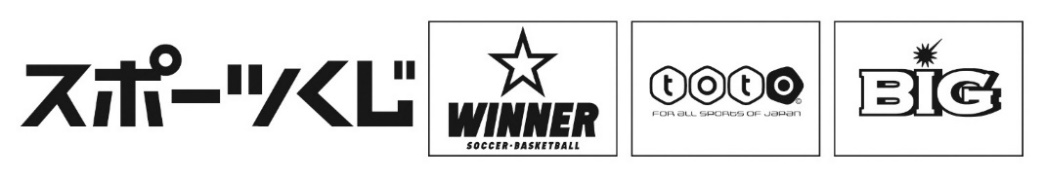 
スポーツ振興くじ助成事業キンボールスポーツ講習会・北海道2024
参加申込書★備考　質問等
　　　　年　　月　　日上記の通り参加申込みします。申込担当者氏名　　　　　　　　　　　　　　　　　　　　申込担当連絡先氏名氏名申込担当連絡先住所住所〒〒〒〒〒申込担当連絡先TEL.TEL.申込担当連絡先FAX.FAX.申込担当連絡先携帯TEL.携帯TEL.申込担当連絡先e-maile-mail申込者No.参加種別
（1）、
（2）対面またはオンライン、
（3）氏名会員番号所属　年齢性別申込者①2024-歳申込者②2024-歳申込者③2024-歳申込者④2024-歳申込者⑤2024-歳申込者⑥2024-歳申込者⑦2024-歳申込者⑧2024-歳申込者⑨2024-歳申込者⑩2024-歳